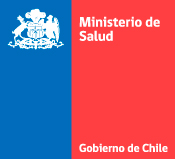 FORMULARIO DE REPOSICIÓN CONCURSO INTERNO DE ENCASILLAMIENTO PARA PROVEER CARGOS TITULARES DE LA PLANTA DE PROFESIONALES DE LOS SERVICIOS DE SALUD (DFL N°2/2019 MINSAL) ANTECEDENTESNOMBRE COMPLETO:RUN:DOMICILIO:TELEFÓNICO FIJO:CORREO ELECTRÓNICO:ESTABLECIMIENTO:REPOSICIÓN ANTE EL COMITÉ DE SELECCIÓNArgumentación:FIRMA DE FUNCIONARIOFECHA DE RECEPCIÓN